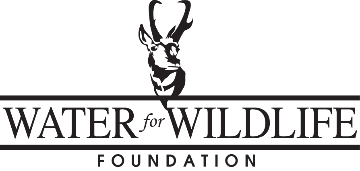 GRANT CLOSEOUT REPORTSubmit completed report at time of final request for reimbursement for project expenses.PROJECT NAME (as stated on grant application):  ______________________________________  WFWF DESIGNATED PROJECT ID#:  ______________WFWF PROJECT APPROVAL DATE:  __________________PROJECT COMPLETION DATE:  ___________________WFWF PROJECT EXPIRATION DATE (3 YEARS POST-APPROVAL DATE):  _________________WFWF FUNDS APPROVED:  ___________________WFWF FUNDS EXPENDED:  ___________________WFWF FUNDS UNEXPENDED:  ___________________MATCHING FUNDS EXPENDEDSUBMIT COPIES OF ALL INVOICES RELATED TO THE PROJECTSUBMIT .JPG DIGITAL PHOTOS OF PROJECT DURING CONSTRUCTION AND AT COMPLETIONPROJECT UTM COORDINATES: _______________________________PROJECT LAT / LONG COORDINATES: _____________________________  Please provide a short summary of work completed in the space below.    *I verify that all granted WFWF funds were used only for activities / items specified in the grant application.  ____________________________________      		_____________________ Project Coordinator / Applicant Signature		    	                 DateProject Coordinator Information:  WFWF requests that a project status report be completed and emailed to the office by August 1st each year for the life of the project (email:  waterforwildlife@wyoming.com).  Photos of the project and/or wildlife utilizing the project area are appreciated.  Any maintenance completed and known wildlife use should be included in this annual report.  Thank you.    IDENTIFY PARTNERIN-KIND SERVICES (value of)CASHName:Title:Address:Phone #:Address:Email: